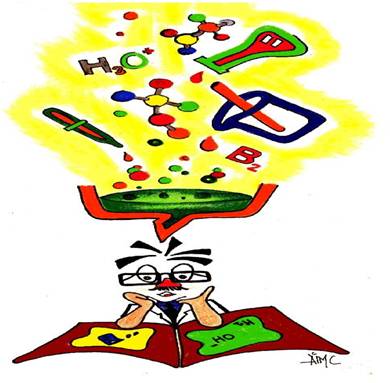 Química orgánicaQuímica inorgánicaSe define como la rama de la Química que estudia la estructura, comportamiento, propiedades y usos de los compuestos que contienen carbono.La química orgánica abarca la fotoquímica, estereoquímica, hidrogenación, isomerización, polimerización, y la fermentación.La química orgánica es una su disciplina muy importante de la Química, esto es debido al hecho de que aborda el estudio de los elementos que componen a los seres vivos y las reacciones químicas relacionadas con ellos.La química orgánica estudia los compuestos de carbono y sus derivados.La química orgánica busca mejorar algunos productos para que no sean muy perjudícales a los humanos.Los átomos son las partes más pequeñas de un elemento (como el carbono, el hierro o el oxígeno). Todos los átomos de un mismo elemento tienen la misma estructura electrónica (responsable esta de la gran mayoría de las características químicas).La química inorgánica, por otra parte, cubre una amplia variedad de temas; entre los cuales se pueden mencionar: la electroquímica, la cristalografía, la estructura atómica, la coordinación de los compuestos, cerámica, unión química y reacciones ácido-base.La química inorgánica es también una su disciplina importante de la Química. De acuerdo con R. T. Sanderson, la química inorgánica es importante porque es la única disciplina dentro de la química que estudia específicamente las diferencias entre los diferentes tipos de átomos. La química inorgánica estudia la forma de crear compuestos que se puedan utilizar en el campo de la medicina.La química inorgánica se encarga del estudio de los demás compuestos restantes.